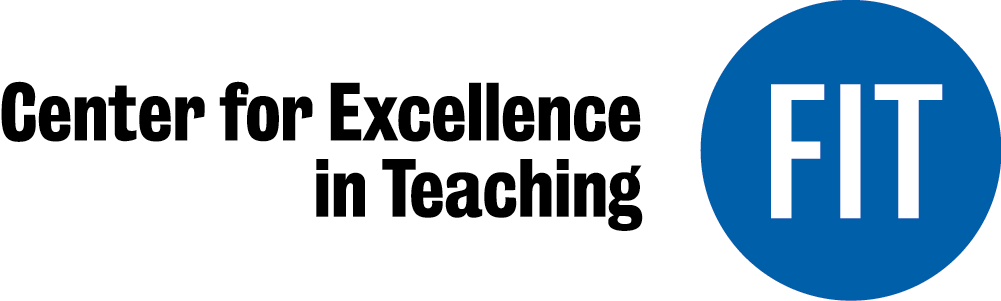 REFLECTIVE PORTFOLIO TEMPLATEDefine your teaching philosophy.Have you ever observed a master teacher? If the answer is yes, what do you recall most from the experience?Give a examples of your most successful lesson. Why do you feel it was successful?Do you have an example of an unsuccessful lesson? How did you address the challenges?Why are you introducing and/or expanding the use of technology into your teaching?How do you feel these technology innovations will affect the student experience? How do you think it will it will affect  your experience?Please describe new teaching ideas you plan to implement as a result of this technology certificate program.How will these new technology tools/approaches contribute to your classroom practice?How will you evaluate the success of your activities?What do you consider to be the bigger picture items with regard to technology and learning?